1. melléklet: Spektroszkóp sablonForrás: saját kép
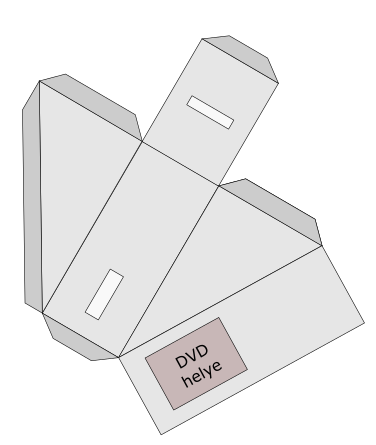 